TYTUŁ PRACY (Arial 14, bold)Imię i nazwisko Autora lub Autorów (Arial 12 pkt., bold)Afiliacja (Arial 10 pkt.)Streszczenie: artykułu w języku polskim. Tekst streszczenia nie powinien przekraczać 10 wierszy. (wielkość czcionki Times New Roman 12 pkt. kursywa)Słowa kluczowe: słowa kluczowe w języku polskimTytuł pracy w języku angielskim (Bold , wielkość czcionki Times New Roman pkt. 12 pkt.)Abstract: artykułu w języku angielskim (wielkość czcionki Times New Roman pkt. 10 kursywa) Key words: słowa kluczowe w języku angielskimTYTUŁ PIERWSZEGO ROZDZIAŁU (BOLD wielkość czcionki Arial 12 pkt., interlinia 1.25)Tekst proszę składać czcionką zwykłą Times New Roman 12 pkt., interlinia 1,0 z wcięciem pierwszego wiersza 1,25 cm. Max 4-6 stron tj. około 4200 znaków na stronę łącznie ze spacjami.Poszczególne fragmenty tekstu należy zaczynać akapitem. Praca nie musi posiadać numeracji stron.Jednostki i pisownia – obowiązuje międzynarodowy układ SI, np. kg · dm–3 (a nie kg/dm3).Wzory w tekście prosimy umieszczać centrując je w obrębie kolumny. Wielkość czcionki we wzorach nie powinna być wyższa niż tekst podstawowy tj. 12 pkt.. Przed i za wzorem prosimy stosować światło 12 punktowe, np.Rysunki i tabele w tekście prosimy umieszczać centrując w obrębie kolumny stosując światło powyżej i poniżej wielkości 12pkt. Opisy wewnętrzne rysunków/tabel nie powinny być wyższe niż tekst podstawowy tj. 12 pkt., np.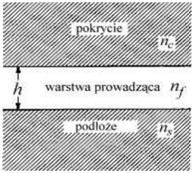 Rys. 1. Podpisy pod rysunkami należy składać czcionka 11 punktową Tabela 1. Składać czcionką 11 punktówPiśmiennictwo - przy powoływaniu się w tekście pracy na publikacje innych autorów, podajemy w nawiasie kwadratowym [1] numer pozycji w spisie literatury. LITERATURA (BOLD wielkość czcionki Arial 12 pkt.)Lipiński J.: Fundamenty pod maszyny. Arkady, Warszawa 1985.Chvatal T.: Neuer schnell erhartender Zement. Zement kalk Gips,nr 8/1973.Pozycje literatury należy składać czcionką 12 punktową w odstępie pojedynczym zgodnie z kolejnością cytowania.UWAGA:Komitet Naukowy Konferencji prosi o przestrzeganie podanej w powyższych wytycznych maksymalnej długości artykułu.Maksymalnie 4-6 stron tj. około 4200 znaków na stronę łącznie ze spacjami.W przypadku artykułów dłuższych za każdą kolejną  rozpoczęta stronę naliczana zostanie opłata w wysokości 100 zł.(1,2)